3 четверть. 4 класс. 5 урок.Тема урока:  Уменьшенное трезвучие на VII ступени мажора и гармонического минора.Уменьшённое трезвучие —  (Трезву́чие — аккорд, состоящий из трёх звуков, расположенных по терциям.), состоящее из двух малых терций, между крайними звуками. В состав уменьшённого трезвучия и его обращений входят малые терции. Уменьшённое трезвучие включает уменьшённую квинту — тритон, считающийся диссонансным.Уменьшённое трезвучие строится в натуральном мажоре и в гармоническом миноре на VII (повышенной) ступени. В гармоническом мажоре и в натуральном миноре на II ступени. Разрешается в терцию с удвоенным нижним звуком.Сокращённое обозначение уменьшённого трезвучия — Ум. 53, что соответствует виду аккорда и входящим в его состав интервалам. Уменьшённое трезвучие VII ступени является главным аккордом лада, наряду с тоническим трезвучием.https://labuda-blog.turbopages.org/labuda.blog/s/193430.html. (по этой ссылке можно ознакомиться с дополнительным теоретическим материалом).ДОМАШНЕЕ ЗАДАНИЕ.1.Переписать тему в тетрадь.2. Сделать задание - играть и петь: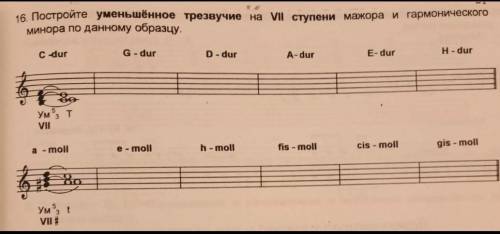 Задание выполнить и прислать на электронную почтуtabolina231271@mail.ru  или ВК не позднее  15  февраля Пример трезвучия от тоники «до»Пример трезвучия от тоники «до»Пример трезвучия от тоники «до»ОбращениеНазвание аккордаСостав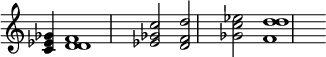 Основной аккордУменьшённое трезвучием. 3 + м. 3ПервоеУменьшённый секстаккордм. 3 + ув. 4ВтороеУменьшённый квартсекстаккордув. 4 + м. 3